Chi Epsilon Sigma 
Honorary Members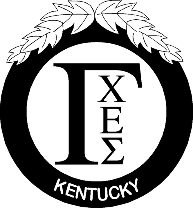 Susan Sponcil CampbellMalinda CooperJoyce DoyleAmanda Abnee GumbertLee Ann Johnson (OSU)Dr. Martha NallDoug McLarenDr. John MowbrayDr. Paul Warner